P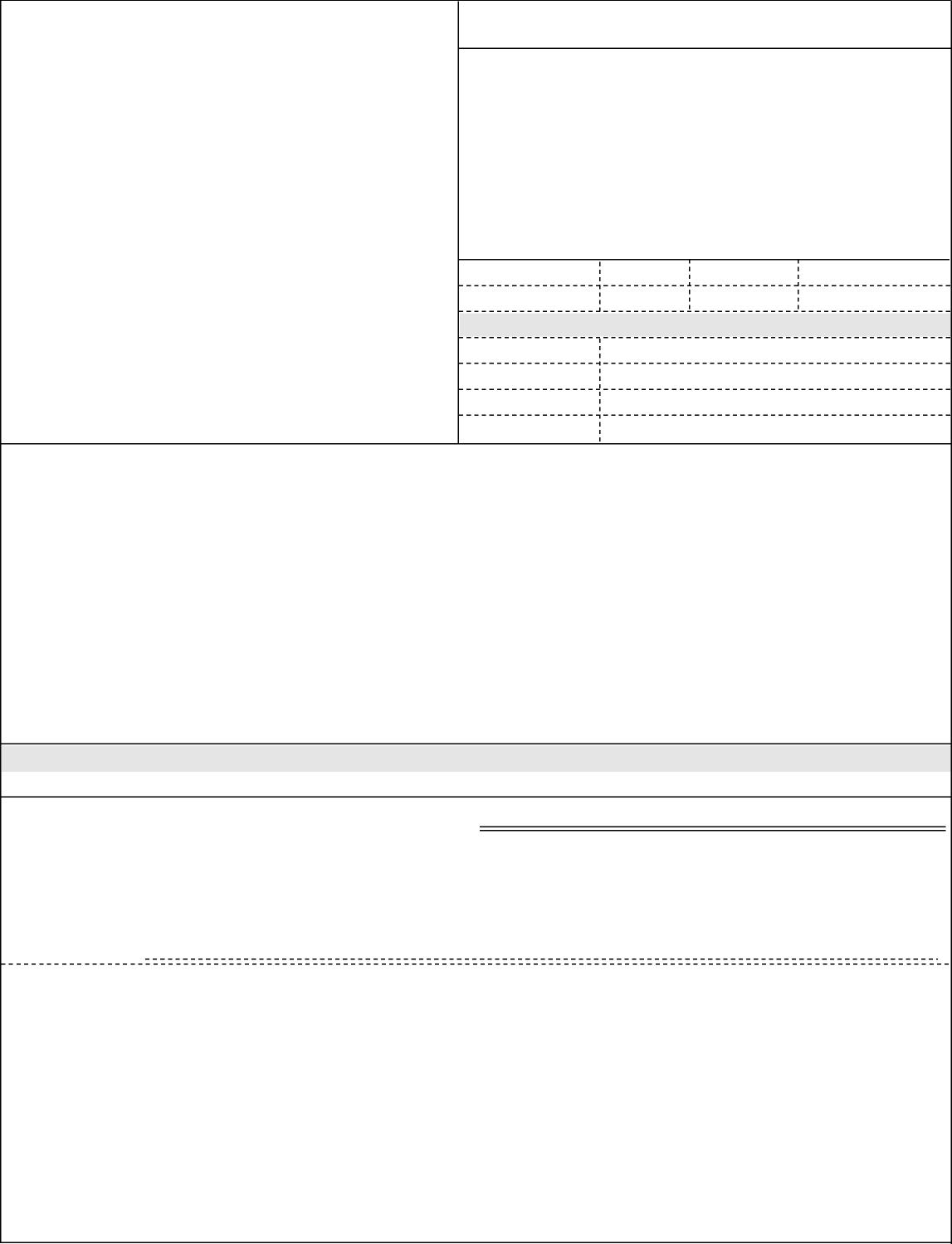 30.05.2018 15:03:18 VYMAZÁNO